Royal public schoolSession2020-21Summer Vacation Holiday HomeworkClass-1Sub-Gk(1)Answer in one word.(a)Who treats sic people? Ans_________(b)Who mends you shoes?Ans_______________(c)Who makes  furniture?Ans_______________(d)What is the national animal of India?Ans__________________(2)Fill in the blanks.(26January,Diwali,Tiger,barber)(a)_______is a national animal of India.(b)I cut your hair. I ma_________. (c)________is the festival of lights. (d)Republic day is celebrated on_________every year(3).Match the following.                             Bird                              Flower                                                        Fruit	.	                                              Vegetable(4) write the missing letter.(a)s__R______(b)W___ND___W (C)B___RG___R(d)PI________A(5)paste five picture fruits and vegetables in scrapbook.(6)Knowledgezone book page number(26,30,31,34and35)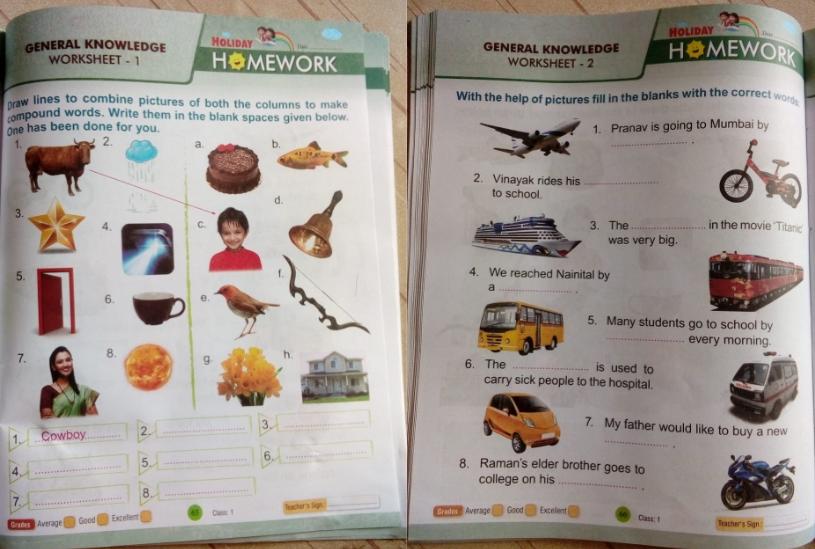 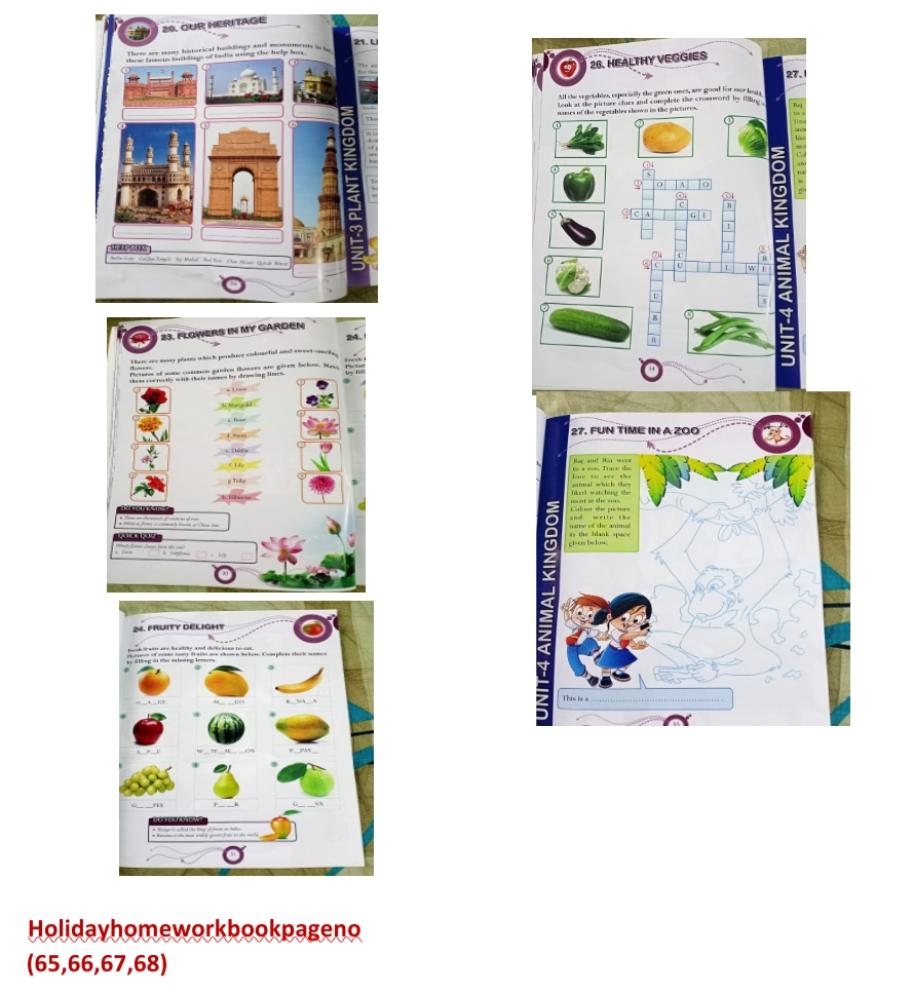 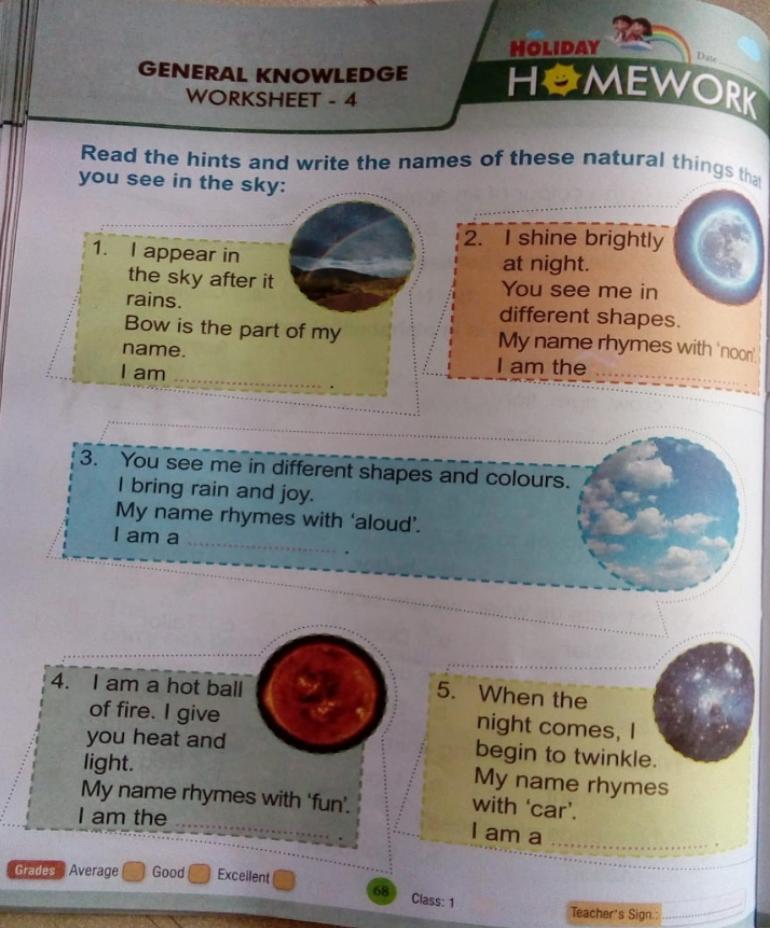 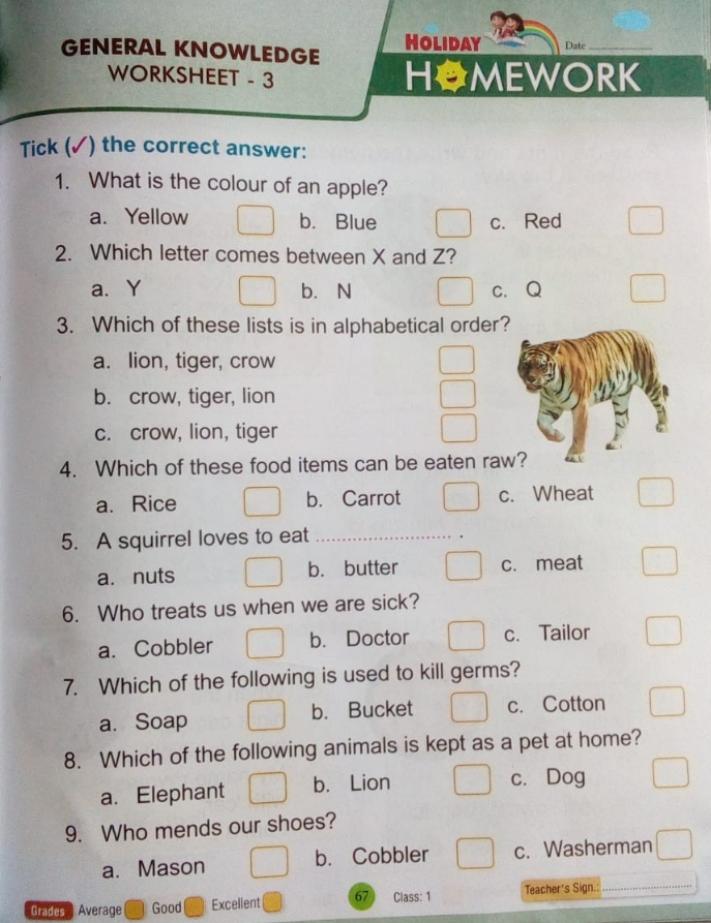 